SKRIPSIHUBUNGAN STATUS GIZI DENGAN PRESTASI BELAJAR PADA ANAK USIA SEKOLAH DASAR DI SD N 2 PETIGA 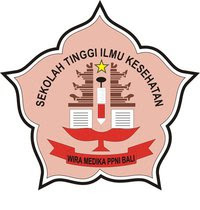 OLEH :PUTU DIAH WULANDARINIM. 18.321.2862PROGRAM STUDI ILMU KEPERAWATAN PROGRAM SARJANASEKOLAH TINGGI ILMU KESEHATAN WIRA MEDIKA BALI DENPASAR 2022SKRIPSIHUBUNGAN STATUS GIZI DENGAN PRESTASI BELAJAR PADA ANAK USIA SEKOLAH DASAR DI SD N 2 PETIGA Skripsi untuk memperoleh gelar sarjana keperawatan pada proram studi keperawatan program sarjana STIKes Wira Medika BaliOLEH :PUTU DIAH WULANDARINIM. 18.321.2862PROGRAM STUDI ILMU KEPERAWATAN PROGRAM SARJANASEKOLAH TINGGI ILMU KESEHATAN WIRA MEDIKA BALI DENPASAR 2022LEMBAR PERSETUJUANSKRIPSINama 		: Putu Diah WulandariNim 		: 18.321.2862Judul 	: Hubungan Status Gizi dengan Prestasi Belajar Pada Anak Usia Sekolah Dasar di SD N 2 PetigaProgram Studi	: Keperawatan Program Sarjana STIKes Wira Medika Bali Telah diperiksa dan disetujui untuk mengikuti ujian skripsi     Denpasar,  7 Juli 2022Pembimbing I 							Pembimbing II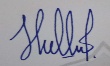 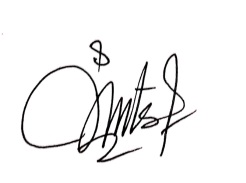 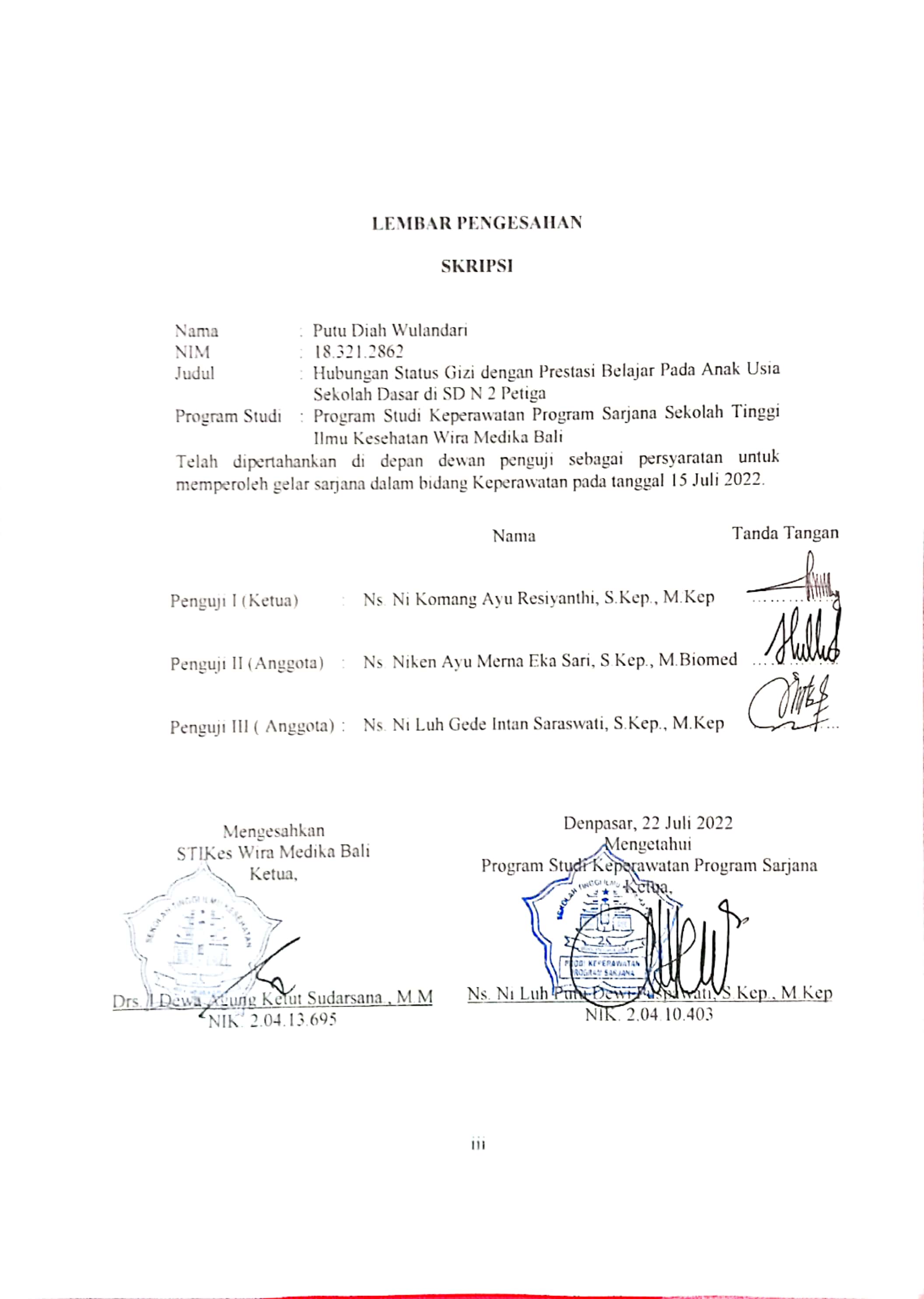 ABSTRAKHUBUNGAN STATUS GIZI DENGAN PRESTASI BELAJAR PADA ANAK USIA SEKOLAH DASAR DI SD N 2 PETIGAPutu Diah Wulandari1, Niken Ayu Merna Eka Sari2, Ni Luh Gede Intan Saraswati3 STIKes Wira Medika BaliSalah satu indikator keberhasilan dalam pendidikan adalah prestasi belajar siswa-siswa dalam kategori baik, misalnya saja prestasi belajar dalam bentuk kognitif. Anak usia sekolah ialah salah satu golongan usia yang sangat memerlukan perhatian khusus pada status kesehatan dan konsumsi zat gizi yang seimbang. Status gizi baik dapat terjadi apabila tubuh memperoleh cukup zat-zat gizi yang digunakan secara efisien, sehingga memungkinkan pertumbuhan fisik, perkembangan otak, kemampuan kerja mencapai tingkat kesehatan optimal. Tujuan Penelitian ini adalah untuk mengetahui Hubungan Status Gizi dengan Prestasi Belajar Pada Anak Usia Sekolah Dasar di SD N 2 Petiga. Desain penelitian ini adalah deskriptif kuantitatif. Sampel penelitian ini berjumlah 80 responden dengan menggunakan teknik total sampling dengan pendekatan Cross Sectional. Data dikumpulkan dengan cara mengukur tinggi dan berat badan responden dan mengumpulkan hasil belajar responden. Data yang diperoleh dianalisis dengan program SPSS dengan menggunakan deskripsi statistic. Hasil penelitian menunjukkan sebagian besar siswa mempunya status gizi baik 43,8% (35 responden) dan sebagian besar prestasi belajar siswa dalam rentang baik 53,8% (43 anak). Kondisi status gizi berhubungan erat dengan prestasi belajar, semakin baik status gizi subjek maka semakin baik pula indeks prestasinya.Kata Kunci: Prestasi Belajar, Status GiziABSTRACTRELATIONSHIP OF NUTRITIONAL STATUS AND LEARNING ACHIEVEMENT IN ELEMENTARY SCHOOL AGE CHILDREN IN SD N 2 PETIGAPutu Diah Wulandari1, Niken Ayu Merna Eka Sari2, Ni Luh Gede Intan Saraswati3STIKes Wira Medika BaliOne indicator of success in education is student achievement in the good category, for example learning achievement in the form of cognitive. School-age children are one of the age groups that really need special attention to their health status and consumption of balanced nutrition. Good nutritional status can occur if the body gets enough nutrients that are used efficiently, thus enabling physical growth, brain development, work ability to reach optimal health levels. The purpose of this study was to determine the relationship between nutritional status and learning achievement in elementary school age children at SD N 2 Petiga. The design of this research is descriptive quantitative. The sample of this study amounted to 80 respondents using a total sampling technique with a Cross Sectional approach. Data were collected by measuring the height and weight of the respondents and collecting the learning outcomes of the respondents. The data obtained were analyzed by SPSS program using statistical descriptions. The results showed that most of the students had a good nutritional status of 43.8% (35 respondents) and most of the students' learning achievements were in the good range of 53.8% (43 children). Nutritional status is closely related to learning achievment, the better the nutritional status of the subject, the betterr the achievmentindex. Keywords: Learning Achievment, Nutritional StatusKATA PENGANTARPuji syukur peneliti ucapkan ke hadirat Tuhan Yang Maha Esa, karena berkat rahmat dan karunia-Nya, peneliti dapat menyelesaikan skripsi yang berjudul “Hubungan Status Gizi dengan Prestasi Belajar Pada Anak Usia Sekolah Dasar di SD N 2 Petiga” tepat pada waktunya. Skripsi ini disusun dalam rangka memenuhi sebagian persyaratan untuk memperoleh gelar Sarjana Keperawatan pada Program Studi Keperawatan Program Sarjana Sekolah Tinggi Ilmu Kesehatan Wira Medika Bali.Dalam penyusunan ini peneliti banyak mendapatkan bantuan sejak awal sampai terselesainya penelitian ini, untuk itu dengan segala hormat dan kerendahan hati, peneliti menyampaikan penghargaan dan terimakasih yang sebesar-besarnya kepada:Drs. I Dewa Agung Ketut Sudarsana, M.M selaku Ketua STIKes Wira Medika Bali.Ns. Ni Luh Putu Dewi Puspawati selaku Ketua Progam Studi Keprawatan Program Sarjana.Ns. Niken Ayu Merna Eka Sari, S.Kep.,M.Biomed selaku Pembimbing I yang telah banyak memberikan bimbingan dan masukan selama penyusunan skripsi ini hingga selesai.Ns. Ni Luh Gede Intan Saraswati, S.Kep.,M.Kep selaku Pembimbing II yang telah memberikan bimbingan dan masukan selama penyusunan skripsi ini hingga selesai.Kepala Sekolah, Guru, Siswa, dan beserta staff lainnya di SD N 2 Petiga yang telah membantu dan mau bekerja sama dalam melakukan penelitian ini.Keluarga penulis Ayah I Wayan Santika, Ibu Ni Putu Yuliawati yang selalu memberikan dukungan dan semangat serta permakluman di masa-masa yang sulit dalam menjalani penyusunan skripsi hingga selesai.Kepada I Kadek Siska Priyadi selaku pendamping yang telah memberikan dukungan dan semangat untuk berbagai hal dalam proses penyusunan skripsi hingga selesai.Kepada sahabat-sahabat tercinta yang telah memberikan dukungan dan semangat serta membantu penulis dalam proses penyusunan skripsi ini hingga selesaiKepada semua pihak yang tidak dapat disebutkan satu persatu yang sengaja atau tidak sengaja yang telah berkontribusi dalam penyusunan skripsi iniDenpasar, 30 Juni 2022DAFTAR TABELTabel 2.1 Kategori Status Gizi Berdasarkan Indeks Pada Anak Usia 5-18 Tahun 		 34Tabel 3.1 Definisi Operasional Hubungfan Status Gizi dengan Prestasi Belajar Pada Anak Usia Sekolah Dasar di SD N 2 Petiga 	 48Tabel 4.1 Distribusi Frekuensi Umur Pada Anak Usia Dasar di SD N 2 Petiga Tahun 2022 	 59Tabel 4.2 Distribusi Frekuensi Jenis Kelamin Pada Anak Usia Sekolah Dasar di SD N 2 Petiga Tahun 2022 	 59Tabel 4.3 Distribusi Frekuensi Berat Badan Pada Anak Usia Sekolah Dasar di SD N 2 Petiga Tahun 2022	 59Tabel 4.4. Distribusi Frekuensi Tinggi Badan Pada Anak Usia Sekolah Dasar di SD N 2 Petiga Tahun 2022 	 60Tabel 4.5. Distribusi Frekuensi Status Gizi Pada Anak Usia Sekolah Dasar di SD N 2 Petiga Tahun 2022 	 60Tabel 4.6. Distribusi Frekuensi Prestasi Belajar Pada Anak Usia Sekolah Dasar di SD N 2 Petiga Tahun 2022 	 60Tabel 4.7. Hasil Analisis Hubungan Status Gizi dengan Prestasi Belajar Pada Anak Usia Sekolah Dasar di SD N 2 Petiga 	 61DAFTAR GAMBARGambar 2.1. Cara Menukur Tinggi Badan 	 35Gambar 2.2 Cara Mengukur Berat Badan 	 36Gambar 2.3. Kerangka Konsep Hubungan Status Gizi dengan Prestasi Belajar pada Anak Usia Sekolah Dasar di SD N 2 Petiga 	 41Gambar 3.1 Rancangan Penelitian Hubungan Status Gizi dengan Prestasi Belajar Pada Anak Usia Sekolah Dasar di SD N 2 Petiga 	 43Gambar 3.2 Kerangka Kerja Hubungan Status Gizi dengan Prestasi Belajar pada Anak Usia Sekolah Dasar di SD N 2 Petiga 	 44DAFTAR LAMPIRANLampiran 1 	: Rencana Jadwal Pelaksanaan PenelitianLampiran 2 	: Rencana Anggaran PenelitiLampiran 3 	: Lembar Permohonan Menjadi RespondenLampiran 4 	: Lembar Persetujuan Menjadi RespondenLampiran 5 	: Lembar Permohonan Menjadi EnumeratorLampiran 6 	: Lembar Persetujuan Menjadi EnumeratorLampiran 7 	: Master TabelLampiran 8 	: Analisa DataLampiran 9	: Surat-suratLampiran 10	: Dokumentasi